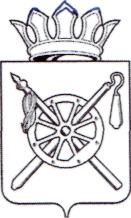 Российская ФедерацияРостовская областьМуниципальное образование «Октябрьский район»Администрация  Октябрьского  районаПОСТАНОВЛЕНИЕ30.12.2021                                             № 1609                 	   р.п. КаменоломниВ соответствии с постановлением Администрации Октябрьского района от 04.10.2018 № 1354 «Об утверждении Порядка разработки, реализации и оценки эффективности муниципальных программ Октябрьского района», руководствуясь частью 9 статьи 52 Устава муниципального образования «Октябрьский район».ПОСТАНОВЛЯЮ:1. Утвердить План реализации муниципальной  программы Октябрьского района «Поддержка общественных  инициатив в Октябрьском районе» на 2022 год.2. Настоящее постановление вступает в силу с момента официального опубликования и подлежит размещению на официальном сайте Администрации Октябрьского района. 3. Контроль за выполнением настоящего постановления  возложить на заместителя главы Администрации Октябрьского района Байздренко А.С.Глава Администрации                                                   Октябрьского района                                                        Л.В. ОвчиеваПостановление вносит сектор по организационной работе, местному самоуправлению                                                                                                  Приложение к постановлению Администрации                                                                                                                 Октябрьского района                                                                                                                                           от 30.12.2021   № 1609    ПЛАНреализации муниципальной программы Октябрьского района Ростовской области «Поддержка общественных  инициатив в Октябрьском районе» на 2022 год          Управляющий делами Администрации  Октябрьского района	                                                                                                    Савченко Н.Н.                                                             Об утверждении Плана реализации муниципальной  программы Октябрьского района «Поддержка общественных  инициатив в Октябрьском районе» на 2022 год№п/пНомер и наименованиеОтветственный исполнитель, соисполнитель, участник.Ожидаемый результат(краткое описание)Плановый срок реализацииОбъем расходов, (тыс. рублей) Объем расходов, (тыс. рублей) Объем расходов, (тыс. рублей) Объем расходов, (тыс. рублей) №п/пНомер и наименованиеОтветственный исполнитель, соисполнитель, участник.Ожидаемый результат(краткое описание)Плановый срок реализациивсегоБюджет Октябрьского района и безвозмездные поступления в бюджет Октябрьского районаБюджет муниципальных образований Октябрьского районавнебюд-жетные
источники12345689101Подпрограмма 1 «Организация работы по реализации местных инициатив граждан в Октябрьском районе»Заведующий сектором организационной работы и местного самоуправления Администрации Октябрьского района ХХ6500,0--6500,0Основное мероприятие 1.1. Содействие в привлечении к участию населения в решении социальных и экономических проблем территорий поселений Октябрьского района (реализация местных инициатив)Заведующий сектором организационной работы и местного самоуправления Администрации Октябрьского района Содействие в привлечении к участию населения в решении социальных и экономических проблем территорий поселений Октябрьского района30.12.20226500,0--6500,0Основное мероприятие 1.2 Публикация в средствах массовой информации опыта работы в реализации местных инициативЗаведующий сектором организационной работы и местного самоуправления Администрации Октябрьского района Публикация в средствах массовой информации опыта работы в реализации местных инициатив30.12.2022----Контрольное событие 1.Комплекс  мероприятий позволит развить и совершенствовать систему реализации инициатив граждан на территории   Октябрьского района Заведующий сектором организационной работы и местного самоуправления Администрации Октябрьского района Развитие и совершенствование системы реализации местных инициатив граждан Октябрьского района30.12.2022ХХХХ2Подпрограмма 2«Организация работы по развитию местных инициатив граждан в Октябрьском районе»Заместитель начальника отдела социально – политических коммуникаций – заведующий сектором организационной работы и местного самоуправления Администрации Октябрьского района ХХ----2.1Обеспечение создания правовых и экономических условий для развития реализации проектов местных инициативЗаведующий сектором организационной работы и местного самоуправления Администрации Октябрьского района Обеспечены условия для развития реализации проектов местных инициатив30.12.2022----2.2Обеспечение повышения уровня комплексного обустройства территории Октябрьского районаЗаведующий сектором организационной работы и местного самоуправления Администрации Октябрьского района Обеспечены условия повышения уровня комплексного обустройства территории Октябрьского района30.12.2022ХХХХКонтрольное событие 2. Комплекс мероприятий направлен на создание комфортных условий для устойчивого развития и функционирования местных инициатив граждан, проживающих на территории   Октябрьского районаЗаведующий сектором организационной работы и местного самоуправления Администрации Октябрьского района Совершенствование организации взаимодействия органов местного самоуправления с жителями для реализации социально значимых инициатив населения30.12.2022ХХХХ